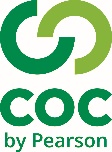 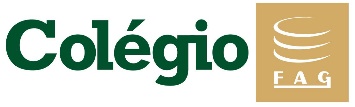 ATIVIDADES  para a semana: 2 aulas.MATERIAL: APOSTILA GRUPO 1 Páginas: 243 à 256.TEMA: O conhecimento e Filosofia. (responda as questões abaixo com clareza e objetivo).I-Passamos a conhecer quando percebemos o mundo  ao nosso redor, é como se aquilo que percebemos tenha, no momento da percepção, nascido ou surgido pela primeira vez para nós. Como o conhecimento surge para nós, através de quê?__________________________________________________________________________________________________________________________________________________________________________________________________________________II-  O conhecimento assume formas distintas para que possamos compreender o mundo que nos cerca. Quais são essas formas? E caracterize cada uma delas.______________________________________________________________________________________________________________________________________________________________________________________________________________________________________________________________________________________________________________________________________________________________________________________________________________________________________________________________________________________________________________________________________________________________________________________________________________________________________________________________________________________________________________________________________________________________________________________________________________________________________________________________________________________________________________________________________________________________________________________________________________________________________________________________________________________________________________________________________________________________________________________________________________________________________________________________________________________________________________________________________________________________________________________________________________________________________________________________________________________________________________________________________________________________________________________________________________________________________________________________________________________________________________________________________________________________________________________________________________________III- A primeira tentativa de explicar o mundo foi através das narrativas mitológicas ou conhecimento mitológico. Dentre as mais relevantes, quais as características que podemos tira desse conhecimento? ____________________________________________________________________________________________________________________________________________________________________________________________________________________________________________________________________________________________________________________________________________________________________________________________________________________________________IV- Uma reflexão filosófica. Na Grécia Antiga, em meados do século VI aC, os primeiros filósofos procuraram explicar a organização do mundo através da Cosmogonia e também explicações na Cosmologias. Defina cada uma delas:__________________________________________________________________________________________________________________________________________________________________________________________________________________________________________________________________________________________________________________________________________________________________________________________________________________________________________________________________________________________________________V- Da civilização Grega nasce a filosofia, quero em poucas palavras que explique “O milagre grego”. ____________________________________________________________________________________________________________________________________________________________________________________________________________________________________________________________________________PESQUISA:I-A Era pré-socrática e o descobrimento da razão. O surgimento dos primeiros filósofos, que desenvolveram as primeiras linhas de pensamento sobre o mundo e a realidade que o cerca. Caracterize alguns aspectos do pensamento de:Tales de Mileto______Pitágoras de Samos______Demócrito de Abdera.______________________________________________________________________________________________________________________________________________________________________________________________________________________________________________________________________________________________________________________________________________________________________________________________________________________________________________________________________________________________________________________________________________________________________________________________________________________________________________________________________________________________________________________________________________________________________________________________________________________________________________________________________________________________________________________________________________Obs: Ao terminar essa atividade deverá grampeá-lo no caderno na matéria de filosofiaque ao retornarmos irei avistar.(se não puder tirar uma cópia, poderá fazer a atividade diretamente no caderno).                                 Boa atividade .... Não saiam de casa... Se cuidem... Prof. Omar.